МИНИСТЕРСТВО ТЕРРИТОРИАЛЬНОЙ ПОЛИТИКИ РЯЗАНСКОЙ ОБЛАСТИПРИКАЗот 12 июля 2023 г. N 76-ОДО ПРОВЕДЕНИИ КОНКУРСНОГО ОТБОРА СОЦИАЛЬНО ОРИЕНТИРОВАННЫХНЕКОММЕРЧЕСКИХ ОРГАНИЗАЦИЙ ДЛЯ ПРЕДОСТАВЛЕНИЯ СУБСИДИЙЗА СЧЕТ БЮДЖЕТНЫХ АССИГНОВАНИЙ, ПРЕДУСМОТРЕННЫХПОДПРОГРАММОЙ 2 "ПОДДЕРЖКА СОЦИАЛЬНО ЗНАЧИМОЙДЕЯТЕЛЬНОСТИ НЕКОММЕРЧЕСКИХ ОРГАНИЗАЦИЙ" ГОСУДАРСТВЕННОЙПРОГРАММЫ РЯЗАНСКОЙ ОБЛАСТИ "РАЗВИТИЕ МЕСТНОГОСАМОУПРАВЛЕНИЯ И ГРАЖДАНСКОГО ОБЩЕСТВА"В соответствии с Законом Рязанской области от 9 ноября 2012 г. N 86-ОЗ "О государственной поддержке социально ориентированных некоммерческих организаций в Рязанской области", в целях реализации государственной программы Рязанской области "Развитие местного самоуправления и гражданского общества", утвержденной Постановлением Правительства Рязанской области от 11.11.2015 N 280 (далее - государственная программа), на основании Постановления Правительства Рязанской области от 8 мая 2013 г. N 119 "Об утверждении порядков предоставления субсидий социально ориентированным некоммерческим организациям" приказываю:1. Провести в 2023 году конкурсный отбор социально ориентированных некоммерческих организаций для предоставления субсидий за счет бюджетных ассигнований, предусмотренных подпрограммой 2 "Поддержка социально значимой деятельности некоммерческих организаций" (далее - подпрограмма 2) государственной программы.2. Отделу по работе с общественными организациями (Н.И.Артонкина):2.1. Обеспечить прием документов для участия в конкурсном отборе с 14 июля по 15 августа 2023 года.2.2. Осуществить организационные мероприятия по проведению конкурсного отбора социально ориентированных некоммерческих организаций для предоставления субсидий за счет бюджетных ассигнований, предусмотренных подпрограммой 2 государственной программы.3. Контроль за исполнением настоящего приказа оставляю за собой.И.о. министраЕ.Н.МАТЮХИНА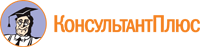 